В школе прошёл конкурс рисунков «Зимняя сказка». Ребята всех классов приняли активное участие в конкурсе. 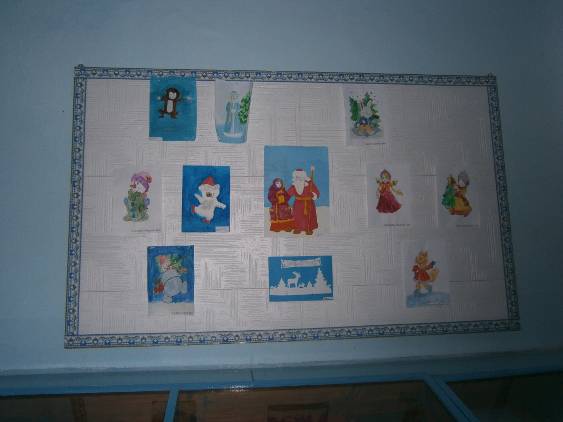 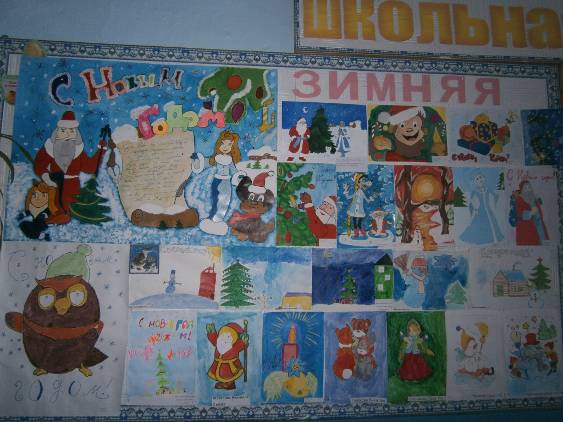 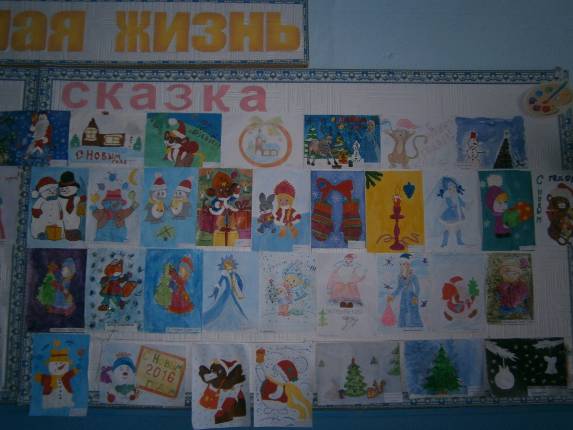 Жюри, в состав которого входили ребята старших классов, подвело итоги. За  лучшие работы учащиеся были награждены Грамотами на общешкольной линейке.  Среди награждённых – ученица 1 класса, Глазкова Виктория, награждена Грамотой за I место.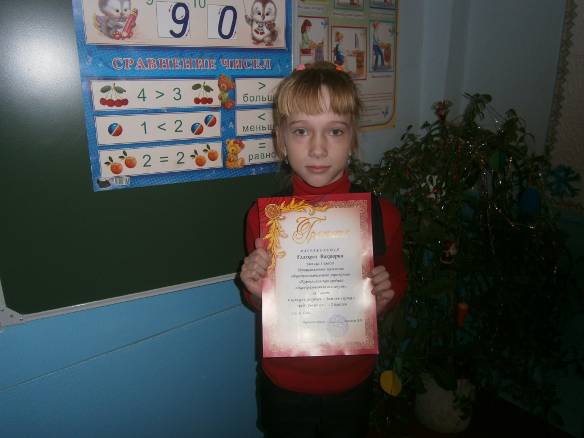 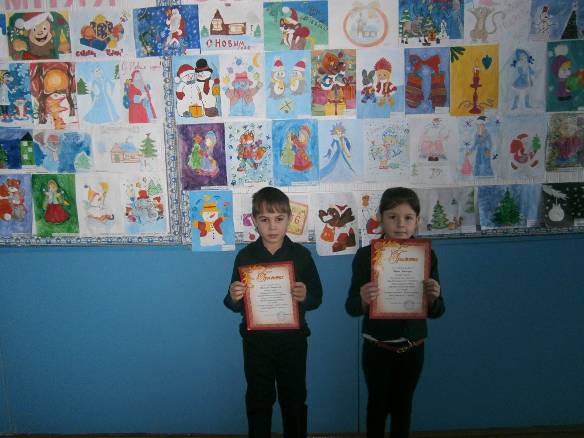 Мосолов Анатолий, уч-ся 2 класса, занял II место, Берш Эльмира,  уч-ся 2 класса – III место.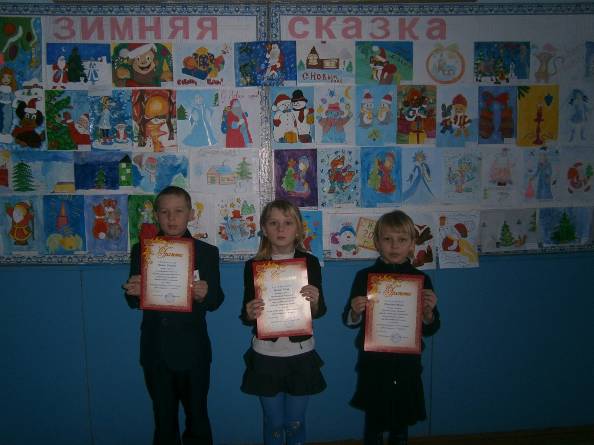 Ребята 3 класса: Фадеев Евгений  –  I место, Белова Юлия – II место, Минакова Ирина – III место.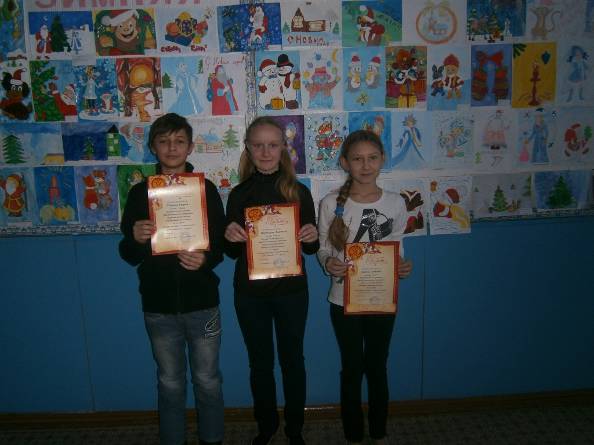 Учащиеся 7 класса:  Тумасов Георгий  –  III место,  Мартынова  Анастасия  –  I место,   Ягодина  Наталья  –  II место.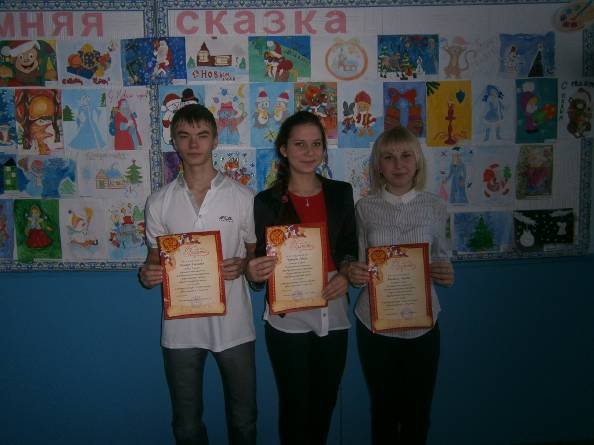 Новиков Анатолий, уч-ся 8 кл. занял  III место, Крюкова Юлия, уч-ся 9 класса – I место, Ильиных Оксана, уч-ся 9 класса,  заняла  II место.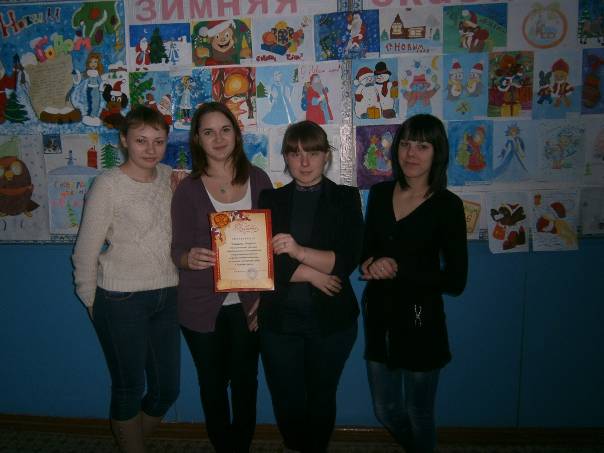 Девушки 10 класса приготовили  плакат на конкурс «Зимняя сказка» и были награждены Грамотой за участие в конкурсе.Ребята школы порадовали своими работами. Молодцы!